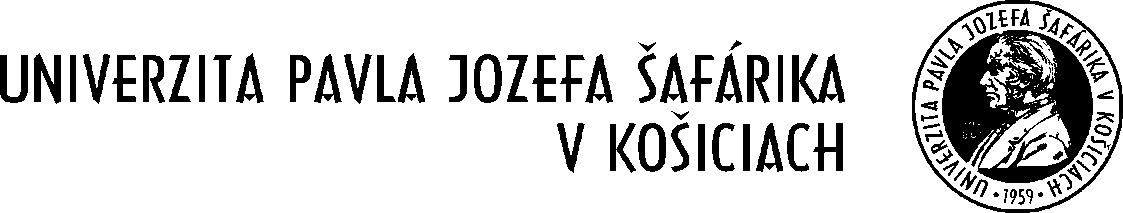 Zmluva o poskytovaní služieb č. ............../......uzavretá v súlade s ust. § 269 ods. 2 a nasl. zákona č.  513/1991 Zb. - Obchodný zákonník v znení neskorších predpisovČl. IZmluvné stranyObjednávateľNázov:                                  Univerzita Pavla Jozefa Šafárika v KošiciachSídlo:                                         Šrobárova 2, 041 80 KošiceŠtatutárny orgán:                       prof. RNDr. Pavol Sovák, CSc. – rektorIČO:                                           00397768IČ DPH:                                     SK2021157050Zástupcovia na rokovanie vo veciachzmluvných:                                 JUDr. Zuzana Gažovátechnických:                               Kamil ZelenákBankové spojenie:                     Štátna pokladnicaČíslo účtu:                                  7000241770/8180IBAN:                                         SK4881800000007000241770Tel. č.:                                         +421 55 234 1151e-mail:                                         kamil.zelenak@upjs.sk(ďalej len „objednávateľ“)PoskytovateľObchodné meno:                        ........................................................ Sídlo:                                         ........................................................Štatutárny orgán:                       ........................................................                                                   ........................................................IČO:                                           ........................................................DIČ:                                           ........................................................IČ DPH:                                     ........................................................Bankové spojenie:                     .........................................................Číslo účtu:                                  ........................................................IBAN:                                         ........................................................Kontakt e- mail:                          ........................................................Tel. č./fax. č.:                             ........................................................Zápis v obch. registri:                ........................................................		(ďalej len „poskytovateľ“)(ďalej spoločne len „zmluvné strany“)Čl. II     				      Podklady pre uzavretie zmluvyTáto zmluva je uzatvorená ako výsledok zadávania zákazky s nízkou hodnotou postupom podľa  ust.                   § 117 zákona č. 343/2015 Z. z. o verejnom obstarávaní a o zmene a doplnení niektorých zákonov v znení neskorších predpisov (ďalej len „zákon o verejnom obstarávaní“) s názvom predmetu: „Deratizácia, dezinfekcia a dezinsekcia objektov UPJŠ v Košiciach“Čl. III 					      Právne predpisyVzájomné vzťahy oboch zmluvných strán sa riadia ust. zákona č. 513/1991 Zb. - Obchodný zákonník                     v znení neskorších predpisov, zákona č. 18/1996 Z. z. o cenách v znení neskorších predpisov (ďalej len „zák. č. 18/1996 Z. z.“) a vyhláškou Ministerstva financií SR č. 87/1996 Z. z., ktorou sa vykonáva zákon NR SR č. 18/1996 Z. z. o cenách v znení neskorších predpisov (ďalej len „vyhl. č. 87/1996 Z. z.“) a zákona č. 343/2015 Z. z. o verejnom obstarávaní a o zmene a doplnení niektorých zákonov v znení neskorších predpisov (ďalej len „zákon o verejnom obstarávaní“) a ďalšími všeobecne právne záväznými predpismi, ktoré upravujú oblasť predmetu tejto zmluvy. Čl. IVPredmet zmluvy1. Predmetom tejto zmluvy je úprava práv a povinností poskytovateľa a objednávateľa pri poskytovaní služieb – vykonávaní deratizačných, dezinfekčných a dezinsekčných prác vo všetkých objektoch  UPJŠ v Košiciach uvedených v Prílohe č. 2 (ďalej len „služby“), ktorá tvorí neoddeliteľnú súčasť tejto zmluvy. Tieto služby a práce sa budú vykonávať vo vnútorných priestoroch objektov ( kancelárie, chodby, suterénne priestory, sklady, podkrovné priestory ... ) ako aj vonkajších vo vzdialenosti max. 5m od obvodového plášťu budov. 2. 	Poskytovateľ sa zaväzuje, že bude na základe samostatných objednávok poskytovať pre objednávateľa služby v rozsahu:deratizačné práce – pravidelná na jar a na jeseň a podľa potreby objednávateľa (mechanické, chemické),deratizačné práce – jednorazová, podľa potreby objednávateľa (mechanické, chemické),dezinsekčné práce – podľa potreby objednávateľa (chemické),dezinfekčné práce – podľa potreby objednávateľa (chemické),dezinfekcia priestorová – podľa potreby objednávateľa (chemická),dezinfekcia vzduchotechniky (VZT) (chemická),odstránenie holubieho trusu – podľa potreby objednávateľa,odstránenie uhynutého drobného zvieraťa – podľa potreby objednávateľa,jednorazový akútny výjazd – podľa potreby objednávateľa,odstránenie hniezda (osy, sršne) – podľa potreby objednávateľa3. Poskytovateľ sa zaväzuje zabezpečiť deratizáciu jednotlivých priestorov objektov UPJŠ podľa       požiadaviek objednávateľa komplexne, vrátane dodania deratizačných materiálov a prípravkov,      monitoringu, doplnenia nástrah v prípade neúčinnosti vykonanej služby a odstránenie vzniknutých      odpadov po výkone služby (napr. zber a odvoz odpadov na likvidáciu a pod.)4. Poskytovateľ sa zaväzuje zabezpečiť dezinsekciu objektov UPJŠ podľa požiadaviek objednávateľa      komplexne, vrátane dodania dezinsekčných materiálov a prípravkov, monitoringu, opakovanie      dezinsekcie v prípade neúčinnosti vykonanej služby a doplnenie služby podľa potrieb objednávateľa.5.  Akékoľvek zmeny počtu objektov, uvedených v Prílohe č. 2 k tejto zmluve budú upravené písomným dodatkom k tejto zmluve.Čl. VCena a platobné podmienky1. 	Cena za poskytnuté služby je stanovená dohodou zmluvných strán v súlade s ust. zák. č. 18/1996                  Z. z. a v súlade s vyhl. č. 87/1996 Z. z.2. 	Zmluvné strany sa dohodli na jednotkových cenách za poskytnuté služby uvedené  v Prílohe č. 1, ktorá tvorí neoddeliteľnú súčasť tejto zmluvy.3. 	Cena za služby poskytnuté počas trvania tejto zmluvy neprekročí sumu .................... EUR bez DPH     (slovom: ........................ eur bez DPH).4. 	V cenách, uvedených v ods. 2 tohto článku, sú zahrnuté všetky náklady súvisiace s poskytovaním služieb podľa bodu 2 v čl. IV. tejto zmluvy. K uvedeným cenám bude pripočítaná DPH v súlade s platnými a účinnými právnymi predpismi.5. 	Ceny uvedené v ods. 2 a 3 tohto článku sú záväzné počas celej doby platnosti tejto zmluvy.6. 	Objednávateľovi  vzniká  povinnosť  na  zaplatenie  ceny  po  riadnom  a včasnom  poskytnutí objednaných služieb poskytovateľom, na základe vystavenej faktúry, ktorá musí byť v súlade                     s touto zmluvou a objednávkou vystavenou objednávateľom. Súčasťou faktúry musí byť dodací list,  v ktorom  bude  uvedený  rozpis  vykonaných  prác,  názov  použitého  prípravku,  potvrdený podpisom povereného zástupcu objednávateľa aj poskytovateľa. Objednávateľ a poskytovateľ sa zaväzujú                   vo všetkých písomnostiach, (listoch, dodacích listoch, faktúrach, objednávkach, atď.) uvádzať číslo tejto zmluvy.7. Faktúra bude vystavená poskytovateľom najneskôr do 15 dní odo  dňa  poskytnutia objednanej služby a  doručená na adresu objednávateľa doporučeným listom.8. 	Ak poskytovateľ služby predloží odberateľovi faktúru, ktorá je neúplná, nesprávna, alebo ktorá neobsahuje všetky náležitosti daňového dokladu v zmysle platnej právnej úpravy, je objednávateľ oprávnený takúto faktúru vrátiť na doplnenie, resp. na vystavenie novej faktúry. Nová 30 – dňová lehota splatnosti začne plynúť až po doručení opravenej, resp. novej vystavenej faktúry odberateľovi.9. 	Objednávateľ neposkytuje preddavok ani zálohovú platbu.10.	Lehota splatnosti faktúry je 30 dní odo dňa doručenia faktúry.11.Objednávateľ nezodpovedá za omeškanie s úhradou faktúry, ktorá je spôsobená nepripísaním finančných prostriedkov na účet poskytovateľa zo strany jeho finančného ústavu.12. Objednávateľ súhlasí s tým, že poskytovateľ môže v súlade s ust. § 71 ods. 1 písm. b) zák. č. 222/2004 Z. z. o dani z pridanej hodnoty v znení neskorších predpisov vydávať a odosielať a objednávateľ prijímať všetky daňové doklady (faktúry) i vo formáte PDF (jeden PDF súbor pre jednu faktúru vrátane príloh) prostredníctvom elektronickej pošty, a to v prípade poskytovateľa z odosielajúcej e-mailovej adresy: ................. na prijímajúcu e-mailovú adresu objednávateľa: rek-faktura@upjs.sk. Zaistená musí byť vierohodnosť pôvodu elektronickej faktúry, neporušenosť jej obsahu a čitateľnosť dokladu, vrátane všetkých príloh.13.V prípade pochybností sa elektronická faktúra považuje za doručenú uplynutím troch pracovných dní odo dňa preukázateľného odoslania elektronickej faktúry objednávateľovi prostredníctvom elektronickej pošty na uvedenú e-mailovú adresu.Čl. VITermín a podmienky plnenia1. 	Poskytovateľ  sa  zaväzuje  poskytnúť  služby,  ktoré  sú  predmetom  tejto  zmluvy,  na  základe písomnej objednávky objednávateľa najneskôr: a)  do 7 pracovných dní poskytnúť služby podľa Čl. IV, ods. 2, písm. a) tejto zmluvy,    	b) do 3 pracovných dní poskytnúť služby podľa Čl. IV, ods. 2, písm. b), c), d), e), f) a g) tejto zmluvy,     c) do 12 hodín v prípade poskytovania služieb podľa Čl. IV, ods. 2 písm. h), i) a j) tejto zmluvy a/alebo         v rámci represívnej deratizácie (t. j. v prípade výskytu hlodavcov v objekte) a/alebo represívnej          dezinsekcie (t. j. v prípade výskytu hmyzu v objekte), ak sa zmluvné strany nedohodnú inak, od obdŕžania záväznej objednávky od objednávateľa.2.  Poskytovateľ sa zaväzuje za účelom získania povolenia vstupu do objektu objednávateľa minimálne 2 pracovné dni pred poskytnutím služby podľa ods. 1 písm. a) a/alebo b) tohto článku zmluvy oznámiť e-mailom mená a priezviská pracovníkov poskytovateľa, ktorí poskytnú službu, EČV a dátum poskytovania požadovanej služby. V prípade podľa ods. 1 písm. c) tohto článku zmluvy je poskytovateľ povinný splniť oznamovaciu povinnosť podľa predchádzajúcej vety najneskôr pri vstupe do objektu objednávateľa za účelom poskytnutia uvedených služieb, ak sa zmluvné strany nedohodnú inak.3. Poskytovateľ sa zaväzuje poskytovať služby výlučne zamestnancami odborne spôsobilými na túto činnosť, rešpektujúc všetky platné a účinné právne normy, a to najmä, ale nie výlučne:	-	zákon č. 355/2007 Z. z. o ochrane, podpore a rozvoji verejného zdravia a o zmene a doplnení niektorých zákonov v znení neskorších predpisov-     nariadenie vlády č. 300/2007 Z. z., ktorým sa mení nariadenie vlády SR č. 355/2006 Z. z.                   o ochrane zamestnancov pred rizikami súvisiacimi s expozíciou chemickým faktorom pri práci    	-    zákon č. 67/2010 Z. z. o podmienkach uvedenia chemických látok a chemických zmesí na trh                         a o zmene a doplnení niektorých zákonov (chemický zákon) v znení neskorších predpisov.4. Poskytovateľ sa zaväzuje pri vykonaní deratizácie uložiť všetky nástrahy do nástrahových staničiek                    a označiť ich nápisom „Pozor nástraha“.5. Poskytovateľ sa zaväzuje, že o službách, ktoré bude poskytovať objednávateľovi, bude viesť záznamy   a zároveň    oboznámi   objednávateľa   o povinnostiach   vyplývajúcich   pre    neho                       z asanačného zásahu, a to so zreteľom na ochranu zdravia tretích osôb, ako aj so zreteľom na zaručenie účinku a účelu poskytnutých služieb.6. Poskytovateľ  je  povinný  dbať  na  dodržiavanie  pracovnej  disciplíny  svojich  zamestnancov                         a dodržiavať všetky zmluvné podmienky.7. Poskytovateľ je povinný predložiť objednávateľovi:platné osvedčenie o odbornej spôsobilosti pre prácu s dezinfekčnými prípravkami na profesionálne použitie a s prípravkami na reguláciu živočíšnych škodcov na profesionálne použitie vydané Regionálnym úradom verejného zdravotníctva;osvedčenie o odbornej spôsobilosti na prácu s veľmi toxickými látkami a zmesami a toxickými látkami a zmesami;doklad o schválení priestorov na uloženie uhynutých hlodavcov podľa zákona č. 39/2007 Z. z. o veterinárnej starostlivosti a Nariadenia Európskeho parlamentu a Rady (ES) 1069/2009, ktorým sa ustanovujú zdravotné predpisy týkajúce sa vedľajších živočíšnych produktov a odvodených produktov neurčených na ľudskú spotrebu a ktorým sa zrušuje nariadenie (ES) č. 1774/2002 (nariadenie o vedľajších živočíšnych produktoch), pri súčasnom splnení podmienok podľa zák.                   č. 355/2007 Z. z.;platné rozhodnutie regionálneho úradu verejného zdravotníctva o schválení skladu kategórie 1 – uhynuté zvieratá z deratizačnej činnosti podľa § 13 odst. 4 písm. a) zákona č. 355/2007 Z.z. a § 46 a § 47 zákona č. 71/1967 Zb. o správnom konaní (správny poriadok) v znení neskorších predpisov;potvrdenie rep. rozhodnutie o zbere,skladovaní a preprave – zvozvedľajších živočíšnych produktov materiálu kategórie 1 – uhynuté zvieratá z z deratizačnej činnosti, uhynuté spoločenské zvieratá a zároveň schválenie prevádzkarne podľa Nariadenie Európskeho parlamentu a Rady ES .č. 1069/2009, ktorým sú stanovené zdravotné predpisy podľa COLC/CAD;potvrdenie s úradným číslom zo Štátnej veterinárnej a potravinovej správy na činnosť zber a skladovanie vedľajších živočíšnych produktov kategórie 1 – uhynuté zvieratá činností, uhynuté spoločenské zvieratá.8. Pri vykonávaní chemickej dezinfekcie ovzdušia sa požaduje:použiť iba takú chemickú aerosolovú dezinfekciu, ktorá pôsobí na všetky mikroorganizmy vrátane vírusov a zároveň pôsobí priestorovo, povrchovo a aj vo vzduchotechnických jednotkách a súvisiacich potrubiach, vyústeniach a komorách klimatizačných jednotiek,použitý dezinfekčný prípravok zároveň musí mať antikoróznu úpravu, tak aby bol použiteľný na dezinfekciu vzduchotechnických jednotiek vrátane prívodných a odvodných potrubí.9. Pri vykonávaní chemickej dezinfekcie vzduchotechnických jednotiek vrátane prívodných a odvodných     potrubí sa požaduje použiť dezinfekčný prípravok ako u dezinfekcie ovzdušia.10. Pri vykonávaní dezinsekčných, dezinfekčných a deratizačných služieb podľa tejto zmluvy: musia byť použité prípravky, ku ktorých vie uchádzač doložiť Karty bezpečnostných údajov,musia byť použité prípravky, prípadne kombinácie prípravkov, ktoré sú schválené Centrom pre chemické látky a prípravky.11. Zariadenia, materiál, nástroje a pomôcky na výkon služieb v zmysle tejto zmluvy si zabezpečuje       poskytovateľ sám na vlastné náklady. Poskytovateľ je povinný zachovávať čistotu a odpratávať        vytvorený odpad na vlastné náklady.12. Poskytovateľ v plnom rozsahu zodpovedá za bezpečnosť osôb, ktoré sa s jeho vedomím zdržujú v       objektoch objednávateľa alebo poskytujú služby.13. Poskytovateľ je povinný dbať na dodržiavanie pracovnej disciplíny svojich zamestnancov a všetky       dodržiavať podmienky dohodnuté touto zmluvou.14. Poskytovateľ sa zaväzuje vykonať služby podľa tejto zmluvy výlučne pracovníkmi odborne spôsobilými       na túto činnosť, rešpektujúc všetky príslušné platné predpisy a nariadenia upravujúce predmet zmluvy,       najmä hygienické a bezpečnostné predpisy.15. Poskytovateľ sa zaväzuje, že bude bez omeškania a písomne informovať objednávateľa o vzniku       akejkoľvek udalosti, ktorá bráni alebo sťažuje realizáciu predmetu zmluvy.16. Objednávateľ  splnomocňuje  na  prevzatie  poskytnutých  služieb  (potvrdenie  dodacieho  listu)         zodpovedných zamestnancov uvedených v každej samostatnej objednávke.17. Objednávateľ je povinný poskytovateľovi zabezpečiť vstup do priestorov súvisiacich s predmetom tejto      zmluvy, tento vstup zabezpečuje kontaktná osoba objednávateľa podľa toho, v ktorom objekte objednávateľa sa služby budú poskytovať.18. Objednávateľ je povinný na základe tejto zmluvy poskytnúť poskytovateľovi služieb potrebnú         súčinnosť na základe jeho požiadavky.Čl. VIIZáručná doba1.  Poskytovateľ poskytuje záručné doby:      a) na prípravky použité pri poskytnutí služby podľa čl. IV ods. 2 písm. a), b), c) tejto zmluvy – 3 mesiace,      	b) na prípravky použité pri poskytnutí služby podľa čl. IV ods. 2 písm. d), e), f) tejto zmluvy - 3 týždne. 2. Objednávateľ je povinný prípadné zistené vady poskytnutých služieb uplatňovať v záručnej lehote                        a oznámiť poskytovateľovi písomne bez zbytočného odkladu, a to najneskôr do uplynutia dohodnutej záručnej doby.3. Na účely tohto článku sa za písomné oznámenie považuje aj komunikácia elektronickými prostriedkami (e-mail), ktorá umožňuje trvalé zachytenie obsahu komunikácieČl. VIIIZmluvné sankcie1.  V prípade omeškania poskytovateľa s poskytnutím služby v dohodnutom termíne, uvedenom v Čl. VI ods. 1  tejto zmluvy, je objednávateľ oprávnený požadovať od poskytovateľa zmluvnú pokutu vo výške 0,1 % z dohodnutej ceny služby s DPH za každý aj začatý deň omeškania.2.  V  prípade omeškania objednávateľa s  úhradou faktúr  podľa  Čl.  V ods.  10  tejto  zmluvy,  je poskytovateľ oprávnený uplatniť voči objednávateľovi zmluvnú pokutu vo výške 0,1 % z neuhradenej fakturovanej čiastky za každý aj začatý deň omeškania s výnimkou prípadu uvedeného v čl. V ods. 11 tejto zmluvy alebo okolnosti charakterizovanej ako vyššia moc.3.  Poskytovateľ nie je zodpovedný za omeškanie alebo nesplnenie záväzku z dôvodov nevhodných poveternostných podmienok a nie je v omeškaní s termínom ukončenia služby po dobu, po ktorú nemohol svoju povinnosť súvisiacu s realizáciou služby plniť následkom okolností vzniknutých na strane objednávateľa. V tomto prípade má poskytovateľ právo na predĺženie lehoty poskytnutia služby.Čl. IXOdstúpenie od zmluvy a výpoveď1. 	Zmluvné  strany môžu  odstúpiť  od  tejto  zmluvy  z dôvodov  upravených príslušnými právnymi predpismi a z dôvodov uvedených v tejto zmluve. Na odstúpenie od tejto zmluvy sa vyžaduje písomná forma. Odstúpenie nadobúda účinnosť dňom doručenia odstúpenia  druhej zmluvnej strane.2. Ktorákoľvek zo zmluvných strán je oprávnená okamžite odstúpiť od tejto zmluvy pri podstatnom porušení zmluvnej povinnosti druhou zmluvnou stranou a požadovať náhradu škody, ktorá jej vinou vznikla. Odstúpenie od tejto zmluvy odstupujúca strana oznámi druhej bez zbytočného odkladu po tom, ako sa o podstatnom porušení zmluvy dozvedela. Zmluvné strany sa dohodli, že za podstatné porušenie zmluvnej povinnosti budú považovať       a)   porušenie povinnosti za podmienok uvedených v ust. § 345 ods. 2 Obchodného zákonníka alebo       b)  porušenie povinnosti alebo vznik okolnosti zakladajúcej niektorý z dôvodov pre odstúpenie od zmluvy uvedený v ods. 3 alebo 4 tohto článku zmluvy. 3.	Objednávateľ je oprávnený okamžite odstúpiť od zmluvy v nasledovných prípadoch:a)	poskytovateľ nerešpektuje dohodnuté podmienky pre plnenie tejto zmluvy aj napriek predchádzajúcemu písomnému upozorneniu objednávateľa,b)	poskytovateľ je v omeškaní s poskytnutím objednanej služby  v dohodnutom termíne o viac ako 15 kalendárnych dní,c)	poskytovateľ neodstráni reklamovanú vadu v dohodnutej lehote,d)  poskytovateľ stratil oprávnenie poskytovať služby podľa tejto zmluvy, e)  voči poskytovateľovi sa vedie konkurzné konanie alebo bol podaný návrh na začatie konkurzného konania, resp. návrh na začatie konkurzného konania bol zamietnutý z dôvodu nedostatku majetku alebo ak bolo voči poskytovateľovi vyrovnávacie konanie alebo  f)  poskytovateľ vstúpil do likvidácie.4. Poskytovateľ je oprávnený okamžite odstúpiť od zmluvy v nasledovných prípadoch:a)	neposkytnutie súčinnosti objednávateľovi ani v dodatočnej primeranej lehote, ktorú si poskytovateľ vyžiadal od objednávateľa písomne,b)	ak je objednávateľ v omeškaní s úhradou fakturovanej ceny za predmet zmluvy o viac ako 30 kalendárnych dní.  5. Túto zmluvu je  možné vypovedať ktoroukoľvek zmluvnou stranou písomnou výpoveďou bez        udania dôvodu. Výpovedná doba je tri mesiace a začína plynúť od 1. dňa mesiaca nasledujúceho        po doručení výpovede.Čl. XZmena zmluvyTúto zmluvu je možné počas jej trvania zmeniť iba vzostupne číslovanými písomnými dodatkami, ktoré sa po podpísaní zmluvnými stranami a nadobudnutí účinnosti stávajú jej nedeliteľnou súčasťou, ak tieto nebudú v rozpore s ust. § 18 zákona o verejnom obstarávaní.Túto zmluvu je možné počas jej trvania zmeniť bez nového verejného obstarávania dodatkom k tejto zmluve,.Túto zmluvu je objednávateľ oprávnený zmeniť vo forme písomného dodatku k tejto zmluve počas jej trvania v nasledovných prípadoch, ak:nastane potreba realizácie doplňujúcich služieb, ktoré sú nevyhnutné pre splnenie predmetu zmluvy, avšak nie sú zahrnuté v tejto zmluve, nakoľko ich poskytuje  pôvodný poskytovateľ                            a zmena poskytovateľa nie je možná z ekonomických alebo technických dôvodov, pričom ide najmä o požiadavku vzájomnej zameniteľnosti alebo interoperability s existujúcimi službami                                a spôsobí objednávateľovi významné ťažkosti alebo podstatnú duplicitu nákladov, potreba zmeny zmluvy vyplynie z okolností, ktoré objednávateľ nemohol pri vynaložení náležitej starostlivosti predvídať,v prípade vzniku skutočností definovaných ako vyššia moc alebo nepredvídaných  prekážok zo strany objednávateľa, nastane potreba vykonať formálne alebo administratívne zmeny zmluvy (napr. zmena  v osobe štatutárneho orgánu, sídla, zmena čísla bankového účtu a pod.).Zmluvné strany sú oprávnené dodatkom predĺžiť dobu trvania tejto zmluvy v prípade, ak počas pôvodne dohodnutej doby trvania tejto zmluvy nedôjde k vyčerpaniu celkovej zmluvnej ceny podľa čl. V ods. 3 tejto zmluvy v celom rozsahu.Čl. XIZáverečné ustanovenia1.  Zmluvné strany sa dohodli, že akékoľvek písomnosti, vyplývajúce z právneho vzťahu založeného touto zmluvou, sa budú doručovať na adresu sídla zmluvných strán. Písomnosti (napr. faktúry, výpoveď zmluvy, odstúpenie od zmluvy, uplatnenie zmluvnej pokuty) s považujú za doručené aj v prípade,                      ak sa doporučená zásielka adresovaná na adresu sídla zmluvnej strany vráti druhej (odosielajúcej)   zmluvnej   strane   ako   neprevzatá   (napríklad   z dôvodu   odopretia   prevzatia písomnosti  alebo  neprevzatia  písomnosti  v odbernej  lehote,  prípadne  z dôvodu  neznámeho adresáta); v uvedenom prípade sa písomnosti považujú za doručené dňom, keď boli odosielajúcej zmluvnej strane vrátené                        i keď sa adresát o tom nedozvedel.2.  Táto zmluva sa uzatvára na dobu určitú a to na obdobie 24 mesiacov odo dňa nadobudnutia účinnosti tejto zmluvy, resp. do vyčerpania finančného limitu v zmysle čl. V ods. 3 tejto zmluvy, podľa toho, ktorá zo skutočností nastane skôr. Táto  zmluva  je  vyhotovená  v  štyroch  rovnopisoch,  z  ktorých  poskytovateľ  dostane  jeden                                   a objednávateľ tri rovnopisy.Táto zmluva nadobúda platnosť dňom jej podpísania obomi zmluvnými stranami a účinnosť odo dňa nasledujúceho  po  dni  jej  zverejnenia  v  Centrálnom  registri  zmlúv  Úradu  vlády  Slovenskej republiky.Zmluvné strany si zmluvu riadne prečítali, jej obsahu porozumeli a na znak súhlasu ju potvrdzujú svojimi vlastnoručnými podpismi.Neoddeliteľnou súčasťou tejto zmluvy sú:      a) Príloha č. 1 – Ocenený zoznam položiek      b) Príloha č. 2 -  Zoznam objektov UPJŠ      c) Príloha č. 3 – Dohoda BOZPV ..............................., dňa ..................... 2021               V Košiciach, dňa ............................2021Za poskytovateľa:                                                              Za objednávateľa:...........................................................                               .................................................................          	.................................	                                                  prof. RNDr. Pavol Sovák, CSc.              .........................                                                                          	   rektor	Príloha č. 3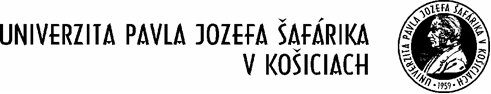 Dohoda o podmienkach zabezpečenia bezpečnosti a ochrany zdravia pri práci a ochrany pred požiarmi na pracovisku (stavenisku)uzatvorená v zmysle § 51 zákona č. 40/1964 - Občianskeho zákonníka v znení neskorších predpisovČl. 1Zmluvné stranyObjednávateľ:	          Názov:			Univerzita Pavla Jozefa Šafárika v KošiciachSídlo:			Šrobárova 2, 041 80 KošiceŠtatutárny orgán:		prof. RNDr. Pavol Sovák, CSc.  -  rektorIČO:			              00397768    (ďalej len „objednávateľ“)Poskytovateľ: (doplní uchádzač)	Obchodné meno:        	....................................................................Sídlo:	............................................Štatutárny orgán:	............................................IČO:			             .................................    (ďalej len „poskytovateľ“)(ďalej spolu len „strany dohody“)Čl. 2Predmet dohodyPredmetom tejto dohody je stanovenie všeobecných zásad prevencie a základných podmienok na zaistenie bezpečnosti a ochrany zdravia pri práci (ďalej „BOZP“)  ako aj ochrany pred požiarmi (ďalej „OPP“) na pracovisku v súvislosti s realizáciou Zmluvy o poskytovaní služieb: „Deratizácia, dezinfekcia a dezinsekcia objektov UPJŠ v Košiciach" uzatvorenej medzi objednávateľom a poskytovateľom, pričom táto dohoda je jej neoddeliteľnou súčasťou.  Čl. 3Všeobecné ustanovenia o zodpovednosti poskytovateľa Poskytovateľ je zodpovedný najmä:za dodržiavanie všeobecne záväzných právnych predpisov v plnom rozsahu, najmä ust. zákona č. 124/2006 Z. z. o bezpečnosti a ochrane zdravia pri práci a o zmene a doplnení niektorých zákonov v znení neskorších predpisov (ďalej „zák. č. 124/2006 Z. z.“) ust. zákona č. 314/2001 Z. z. o ochrane pred požiarmi v znení neskorších predpisov (ďalej „ zák. č. 314/2001 Z. z.“) a ostatných súvisiacich predpisov, ako aj bezpečných pracovných postupov vykonávaných na pracovisku objednávateľa, organizáciu práce, pokynov objednávateľa pre oblasť BOZP, OPP a ochrany jeho majetku;za kvalifikáciu, odbornú spôsobilosť a zdravotnú spôsobilosť svojich zamestnancov a fyzických osôb/ podnikateľov, s ktorými spolupracuje, potrebnú pre výkon zmluvných činností pre objednávateľa; za oboznámenie a školenie svojich zamestnancov s predpismi o BOZP  v súlade s ust. § 7 zák. č. 124/2006 Z. z. a OPP v súlade s ust. § 4 zák. č. 314/2001 Z. z. svojim technikom BOZP a OPP;za bezpečnosť a ochranu zdravia svojich zamestnancov a zamestnancov subdodávateľov podľa predpisov o BOZP a OPP, vrátane za poskytovanie osobných ochranných pracovných prostriedkov a prostriedky osobného zabezpečenia proti pádu v prípade práce vo výške (ďalej „OOPP“) podľa platných právnych predpisov o OOPP; za pracovné úrazy a iné úrazy vlastných zamestnancov a zamestnancov subdodávateľov;za stav bezpečnosti technických zariadení, pracovných prostriedkov, materiálov a nebezpečných látok používaných na pracovisku objednávateľa. Čl. 4Povinnosti poskytovateľa  Pred začatím prác predložiť objednávateľovi zoznam všetkých zamestnancov a zamestnancov subdodávateľov, ktorí budú vykonávať práce a zabezpečiť v termíne dohodnutom s objednávateľom  účasť svojich zamestnancov a zamestnancov subdodávateľov na vstupnom oboznámení a poučení z oblasti BOZP a OPP u objednávateľa.  Predložiť k nahliadnutiu platný doklad o odbornej spôsobilosti zamestnancov a zamestnancov subdodávateľov na výkon činností súvisiacich s prácou s dezinfekčnými  prípravkami na profesionálne použitie a na prácu s prípravkami na reguláciu živočíšnych škodcov na profesionálne použitie v zmysle ust. § 15ods. 3 písm. b) zákona č. 355/2007 Z. z. Predložiť objednávateľovi zoznam nebezpečných látok, ktoré bude pri svojich činnostiach používať, elektronicky poskytnúť karty bezpečnostných údajov k používaným nebezpečným látkam.Zistiť nebezpečenstvá a ohrozenia z činností, ktoré bude v priestoroch a na pracoviskách objednávateľa vykonávať, vypracovať posúdenie rizík na vykonávané činnosti podľa ust. § 6 ods. 1 písm. c) zák. č. 124/2006 Z. z., bezpečné pracovné postupy, pritom zohľadniť všetky hľadiská, ktoré môžu viesť k pracovným úrazom alebo iným poškodeniam zdravia z práce u svojich zamestnancov, zamestnancov subdodávateľa, zamestnancov objednávateľa,  uviesť opatrenia na elimináciu rizík, posúdenie rizík predložiť objednávateľovi.Dodržiavať okrem zákonných ustanovení v oblasti BOZP a OPP aj ustanovenia osobitných interných predpisov vydaných objednávateľom, s ktorými bol poskytovateľ oboznámený.Na požiadanie objednávateľa predložiť k nahliadnutiu revízne správy z odborných prehliadok a odborných skúšok technických zariadení a pracovných prostriedkov umiestnených a používaných na mieste výkonu práce u objednávateľa.Dodržiavať zákaz požívania alkoholických nápojov, omamných a psychotropných látok, zákaz pracovať pod ich vplyvom v priestoroch a na pracovisku objednávateľa, zákaz prinášania alkoholických nápojov, omamných a psychotropných látok na pracovisko objednávateľa.V prípade výkonu pracovných činností vo výške a nad voľnou hĺbkou, pri používaní vertikálnej komunikácie, t. j. konštrukcie na zvyšovanie pracoviska (napr. rebríky) dodržiavať ustanovenia vyhl. č. 147/2013 Z. z. v plnom rozsahu, zabezpečiť, aby všetky používané konštrukcie na zvyšovanie pracoviska boli v bezchybnom technickom stave, v súlade s platnými právnymi predpismi a technickými normami. V súvislosti s činnosťami spojenými so zvýšeným nebezpečenstvom vzniku požiaru v prípade používania nebezpečných chemických horľavých látok dodržiavať ust. vyhl. č. 121/2002 Z. z. o požiarnej prevencii v znení neskorších predpisov (ďalej „vyhl. č. 121/2002 Z. z.“) v plnom rozsahu:zabezpečiť a dodržiavať podmienky protipožiarnej bezpečnosti, za ktorých sa môže činnosť vykonávať v zmysle platných a účinných právnych predpisov, príslušných technických noriem a požiadaviek objednávateľa;nahlásiť (e-mailom) objednávateľovi výkon činností s rizikom vzniku požiaru minimálne 3 pracovné dni pred začatím ich realizácie;pred začatím činností s rizikom vzniku požiaru určiť potrebný počet zamestnancov pre zriadenie protipožiarnej asistenčnej hliadky, zabezpečiť absolvovanie odbornej prípravy protipožiarnej asistenčnej hliadky svojim technikom PO a v súlade s vyhl. č. 121/2002 Z. z. požiadať objednávateľa o povolenie na výkon týchto činností;zabezpečiť kontrolu miesta výkonu činnosti s rizikom požiaru, kontrolu pracoviska a priľahlých priestorov v priebehu výkonu činností, pri prerušení a po ich skončení do uplynutia doby, počas ktorej hrozí nebezpečenstvo vzniku požiaru.Dodržiavať zákaz fajčenia na pracoviskách  a vo všetkých vnútorných a vonkajších priestoroch objednávateľa.Zabezpečiť, aby všetci zamestnanci poskytovateľa a jeho prípadných subdodávateľov mali na pracoviskách objednávateľa doklady totožnosti a preukazy podľa osobitných predpisov, tieto doklady je každý zamestnanec poskytovateľa, príp. jeho subdodávateľov povinný predložiť v prípade vykonávania kontroly zo strany objednávateľa alebo orgánov štátnej alebo verejnej správy.Čl. 5Ďalšie ustanoveniaPri spozorovaní nebezpečenstva a v prípade vzniku bezprostredného a vážneho ohrozenia života alebo zdravia sú zamestnanci poskytovateľa povinní:ihneď prerušiť prácu, ak zamestnanec poskytovateľa spozoruje nebezpečenstvo, prípadne hrozbu vzniku takéhoto nebezpečenstva, ktoré by mohlo ohroziť zdravie alebo životy osôb alebo spôsobiť prevádzkovú nehodu alebo poruchu technických zariadení;oznámiť túto udalosť bezodkladne určenému zamestnancovi objednávateľa a podľa možnosti upozorniť všetky osoby, ktoré by mohli byť týmto nebezpečenstvom ohrozené;zabezpečiť potrebné opatrenia, aby nedošlo k ďalšiemu ohrozeniu života alebo zdravia a podľa možnosti podieľať sa na odstraňovaní následkov ohrozenia.Pre prípad vzniku úrazov zamestnancov poskytovateľa  na pracoviskách objednávateľa a sledovania úrazovosti je poskytovateľ  povinný:určiť postup pre prípad záchranných prác, evakuácie a vzniku poškodenia zdravia vrátane poskytnutia prvej pomoci;registrovať a evidovať pracovné úrazy svojich zamestnancov, plniť si oznamovaciu povinnosť podľa ust. § 17 zák.  č. 124/2006 Z. z. voči príslušným štátnym orgánom a vznik takejto udalosti bezodkladne oznámiť aj objednávateľovi (vedúcemu úseku alebo referentovi BOZP, PO a CO), s cieľom zabezpečiť objektívne vyšetrovanie;zabezpečiť lekárničku s potrebnými prostriedkami prvej pomoci. Objednávateľ je oprávnený požiadať zamestnancov poskytovateľa  o vykonanie dychovej skúšky pri kontrolách, resp. požadovať vykonanie rozboru krvi na prítomnosť uvedených látok u zamestnancov poskytovateľa   v prípade podozrenia, že tento zákaz je porušený. Náklady na zabezpečenie krvnej skúšky v prípade pozitívneho výsledku znáša poskytovateľ.Čl. 6Ochrana životného prostrediaPoskytovateľ  je zodpovedný za dodržiavanie platných a účinných právnych predpisov a požiadaviek objednávateľa v oblasti ochrany životného prostredia svojimi zamestnancami i zamestnancami svojich subdodávateľov podieľajúcich sa na prácach.Poskytovateľ  vyhlasuje, že použité materiály a technológie v súvislosti s plnením zmluvy, ktoré majú vplyv na všetky zložky životného prostredia (najmä voda, pôda, ovzdušie) budú hygienicky nezávadné, biologicky odbúrateľné alebo recyklovateľné.Čl. 7SankcieV prípade zistenia porušenia povinnosti vyplývajúcej z tejto dohody, objednávateľ na túto skutočnosť písomne upozorní poskytovateľa. Poskytovateľ je povinný v dohodnutom termíne nedostatky odstrániť. V prípade, ak tak neurobí, je objednávateľ oprávnený nariadiť prerušenie prác. V takom prípade je poskytovateľ  zodpovedný za škodu vzniknutú z dôvodu prerušenia prác, ako aj za ďalšie následky z toho vyplývajúce. Za každú samostatne porušujúcu osobu a za každé jednotlivé porušenie povinnosti podľa tejto dohody má objednávateľ nárok na zmluvnú pokutu vo výške 200,00 €, ak nie je v tejto dohode uvedené inak. Zaplatením zmluvnej pokuty nie je dotknutý nárok objednávateľa na náhradu škody v rozsahu prevyšujúcom zmluvnú pokutu.Zamestnancovi poskytovateľa, ktorý porušil povinnosti podľa tejto dohody opakovane, môže byť zakázaný vstup do priestorov a na pracoviská objednávateľa.Poskytovateľa  je povinný nahradiť objednávateľovi škodu, ktorú spôsobil neplnením zmluvných povinností.Ak zamestnanec poskytovateľa  odcudzí majetok objednávateľa, prípad bude postúpený na prešetrenie príslušnému útvaru Policajného zboru. Postihy za požitie alkoholických nápojov a/alebo iných omamných a psychotropných látok pri vykonávaní prác na pracovisku a v priestoroch objednávateľa sú nasledovné:pri požití alkoholických nápojov (pozitívna dychová alebo krvná skúška) a/alebo požití iných omamných a psychotropných látok (pozitívna krvná skúška) zamestnanca poskytovateľa , objednávateľ natrvalo zakáže zamestnancovi poskytovateľa vstup do priestorov a na pracoviská objednávateľa a zároveň bude voči poskytovateľovi i uplatnená zmluvná pokuta vo výške 500,00 EUR za každé jednotlivé porušenie; ak zamestnanec poskytovateľa  nesúhlasí s výsledkom skúšky na alkohol (pozitívna dychová skúška), môže byť vykonaná krvná skúška, pričom krvná skúška musí byť zabezpečená vedúcim zamestnancom poskytovateľa  a musí byť vykonaná bezodkladne od vykonania dychovej skúšky, náklady na vykonanie krvnej skúšky znáša poskytovateľ ; v prípade, ak zamestnanec poskytovateľa  sa odmietne podrobiť dychovej skúšky a/alebo skúšky na požitie iných omamných a psychotropných látok vykonávanej zamestnancami objednávateľa, alebo sa odmietne podrobiť odberu krvi či lekárskemu vyšetreniu za účelom zistenia požitia alkoholických nápojov a/alebo iných omamných a psychotropných látok alebo svojvoľne opustí pracovisko v čase vykonávania tejto skúšky, považuje sa to za pozitívnu skúšku a postupuje sa v zmysle ods. 7 písm. a) tohto článku dohody. Objednávateľ je oprávnený prerušiť práce, resp. zmluvné činnosti poskytovateľa do vyriešenia konkrétneho prípadu zodpovedným vedúcim poskytovateľa. Škodu vzniknutú z dôvodu prerušenia prác, ako aj ďalšie následky z toho vyplývajúce, znáša poskytovateľ.Ak konanie poskytovateľa a jeho zamestnancov pri poskytovaní služieb má za následok porušenie predpisov v oblasti BOZP, OPP a OŽP a tieto porušenia budú mať za následok udelenie pokuty alebo iných sankcií zo strany orgánov verejnej alebo štátnej správy podľa príslušných právnych predpisov, poskytovateľ je povinný nahradiť objednávateľovi škodu spôsobenú uhradením uvedenej sankcie, a to v celej výške zaplatenej pokuty alebo inej sankcie.V prípade nedodržania ustanovení ochrany životného prostredia zo strany poskytovateľa, je poskytovateľ  povinný uhradiť objednávateľovi škodu tým spôsobenú v celom rozsahu. Čl. 8Záverečné ustanoveniaPoskytovateľ  podpisom tejto dohody potvrdzuje, že bol oboznámený s podmienkami a ustanoveniami v nej obsiahnutými a súhlasí s nimi.Táto dohoda nadobúda platnosť a účinnosť dňom nadobudnutia platnosti a účinnosti zmluvy podľa čl. 2 tejto dohody.Táto dohoda sa uzatvára na dobu trvania zmluvy podľa čl. 2 tejto dohody.Zmluvné strany vyhlasujú, že ustanoveniam tejto dohody porozumeli čo do obsahu i rozsahu, neuzatvorili ju v tiesni, ani za inak nápadne nevýhodných podmienok, pod psychickým, či fyzickým nátlakom, dohoda vyjadruje ich vôľu, naznak čoho k nej pripájajú svoje podpisy.V ...................... dňa.............................                          V Košiciach dňa ............................Za poskytovateľa:                                                           Za objednávateľa:......................................................................	       ...............................................................              .................................			               prof. RNDr. Pavol Sovák, CSc.                        .............	                                                                   rektor